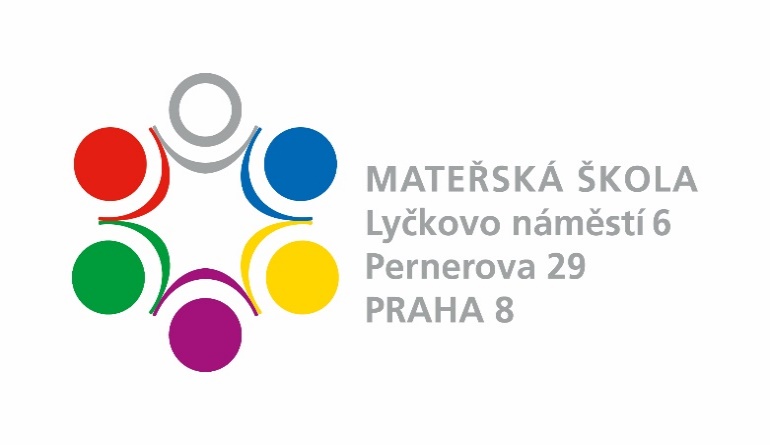                   Bc. Petra Motyčková                  zástupkyně ředitele pro předškolní vzdělávání                  775 372 249                  petra.motyckova@smysluplnaskola.czŽÁDOST O UVOLNĚNÍ DÍTĚTE Z PŘEDŠKOLNÍHO VZDĚLÁVÁNÍJméno a příjmení zákonného zástupce: ………………………………………………………………………………….Datum narození zákonného zástupce: …………………………………………………………………………………… Žádám o uvolnění svého dítěte z předškolního vzdělávání v období:……………………………………Důvod uvolnění:……………………………………………………………………………………………………………………. Jméno příjmení dítěte: ……………………………………………………………………………………………………………Datum narození dítěte: …………………………………………………………………………………………………………..Trvalá adresa dítěte: ……………………………………………………………………………………………………………….Dne:                                                                  Podpis zákonného zástupce:                                                                          Podpis zástupkyně ředitele pro předškolní vzdělávání: